R  E  P  U  B  L  I C A   M O L D O V A	                 Р Е С П У Б Л И К А   М О Л Д О В А         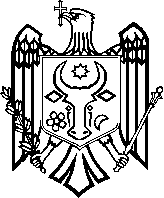 Raionul Anenii Noi 			             Район Анений НойConsiliul orăşenesc Anenii Noi	             Городской Совет  Анений Нойstr.Suvorov,6 tel. 0-265-2-26-65 2-21-08                            ул.Суворова,6 тел.0-265-2-26-65 2-21-08e-mail: primaria.aneni@gmail.com                                  e-mail: primaria.aneni@gmail.com                                                                                                                                            proiect                                                                          DECIZIE nr.4/6                                                                                                           din 4  iunie  2021Cu privire la alocarea mijloacelorFondului de rezervă pe anul 2021     	Examinând cererile cetățenilor cu privire la acordarea ajutorului material, în baza prevederilor pct. 5.4, lit. b) și pct. 5.6 al Regulamentului privind constituirea fondului de rezervă al primăriei or. Anenii Noi și utilizarea mijloacelor acestui, aprobat prin Decizia Consiliului orășenesc Anenii Noi nr. 13/7 din 16.12.2019, art. 18, art. 27 din Legea privind finanțele publice locale nr. 397- XV din 16.10.2003, în baza dispoziției primarului nr. 192/2 din 06.10.2017, în temeiul art. 14, al. 2, lit. n) al Legii privind administrația publică locală nr. 436-XVI din 28.12.2006, în baza propunerii comisiei de specialitate,  Consiliul orăşenesc Anenii Noi:D E C I D E:1. Se alocă mijloace în suma de  4 000.00  lei din fondul de rezervă, pentru persoanele social-vulnirabile, după cum urmează:Chintea Evghenia, a.n. 1961, or. Anenii Noi – 400.00 leiLilicu Alexandru, a.n. 1986, or. Anenii Noi – 400.00 leiLeu Zinaida, a.n. 1949, s. Ruseni – 400.00 leiLegaci Maria, a.n. 1959, s. Ruseni – 400.00 lei Țucherman Nadejda, a.n. 1957, or. Anenii Noi – 400.00 leiPlamadeala Tamara, a.n. 1956, or. Anenii Noi – 400.00 leiTimotina Tamara, a.n. 1940, or. Anenii Noi – 400.00 leiZacrevscaia Tamara, a.n. 1936, or. Anenii Noi – 400.00 leiZaiaț Pavel, a.n. 1951, or. Anenii Noi – 400.00 leiIanioglo Tatiana, a.n. 1956, or. Anenii Noi – 400.00 lei2. Se alocă mijloace în suma de 3 000.00 lei din fondul de rezervă, cet. Gonța Elena, în legătură cu decesul soțului, cet. Gonța Fiodor, persoană notorie, cu merite deosebite în activități de promovare  a orașului, după cum urmează:Gonța Elena, a.n. 1954,  or. Anenii Noi – 3 000.00 lei3. Executarea prezentei decizii se pune în sarcina d-nei Angela Faizulina, contabil-șef.4. Prezenta decizie se aduce la cunoştinţă publică prin plasarea în Registrul de Stat al Actelor Locale, pe pag web şi panoul informativ al instituţiei.5. Prezenta decizie, poate fi notificată autorității publice emitente de Oficiului Teritorial Căușeni al Cancelariei de Stat în termen de 30 de zile de la data includerii actului în Registrul de stat al actelor locale.6. Prezenta decizie, poate fi contestată de persoana interesată, prin intermediul Judecătoriei Anenii Noi, sediul Central (or. Anenii Noi, str. Marțișor nr. 15), în termen de 30 de zile de la comunicare.7. Controlul asupra executării prezentei decizii se atribuie dlui Maţarin A., primar.Președintele ședinței:                                                                    Contrasemnează: Secretar al Consiliului orășenesc                                                    Svetlana  Basarab